Liebe Eltern, 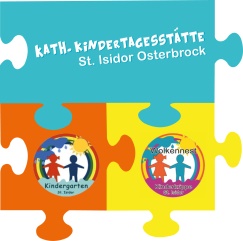 zunächst einmal wünschen wir Ihnen  allen ein frohes und gesegnetes Neues Jahr. Wir haben  in diesem Halbjahr bis zu den Sommerferien viel vor, darum gibt es in diesem Elternbrief einige wichtige Informationen und Termine, die sich bitte schon einmal vormerken möchten.Informationen:Wir möchten darauf aufmerksam machen, dass bei witterungsbedingtem Schulausfall die Kita geöffnet ist. Der Busverkehr findet, da er mit im Linienverkehr eingebunden ist – auch nur teilweise statt. Bitte prüfen Sie im Einzelfall, ob ihr Kind trotz der gefährlichen Straßensituation in der Lage ist, die Kita zu besuchen. Auch unsere Mitarbeiterinnen sind von den schwierigen Witterungs- und Straßenverhältnissen betroffen. Deshalb  kann es an diesen Tagen sein, dass Gruppen zusammengelegt werden müssen.Die Anmeldeliste für die Oster- und Herbstferien liegt bis zum 22.01.2019 im Büro aus. Wenn Ihr Kind in den Ferien betreut werden soll, tragen sie es bitte in die Liste ein (Anmeldungen, die nach Anmeldeschluss eingehen, können nicht mehr berücksichtigt werden). Die Anmeldung dient dazu, dass wir wissen, wieviel Personal in den Ferien in der Kita gebraucht wird.Termine: 27.02.2019  Zahnprophylaxe28.02.2019 „Verrückter Tag“  (nähere Informationen erhalten Sie später)04.03.2019  Rosenmontag      (nähere Informationen erhalten Sie später)25./26.03.2019  „Eieranmaltage“28./29.03.2019 Projekt mit der Schule (Vorschulkinder der Jahrgänge 2019/2020)02.04.2019 Büffettag04.04.2019 Palmenstock basteln8. – 18.4.2019 Osterferien mit Betreuung für die angemeldeten Kinder14.04.2019  Begleitgottesdienst zum Palmsonntag06.05.2019 Elternabend zur Waldwoche13. – 17.5.2019  Waldwoche15.05.2019 Wortgottesdienst im Wald31.05.2019 Betriebsausflug - Kita geschlossen18.06.2019 Schultüten basteln28./29.6.2019 (Freitag/Samstag)  Übernachtung der Vorschulkinder22.07. – 09.08.2019 Sommerferien20.09.2019  Wortgottesdienst und  Kartoffelfeuer für die Kinder mit ihren Vätern (16 Uhr)02.10.2019 Büffettag07. – 18.10.2019 Herbstferien04.11.2019 Pädagogischer Tag in der Gemeinde Geeste – Kita geschlossen20.12.2019  letzter Kita-Tag in diesem Jahr                                   Auf ein schönes Jahr 2019 freut sich ihr Kita-Team